UK LegislationUK Climate Change Act 2008The first global legally binding climate change mitigation target set by a countryCommitted the UK to reducing greenhouse gas (GHG) emissions by 80% by 2050 (compared to levels in 1990) and provided a framework to deliver these requirementsIn 2019, the Committee on Climate Change, established in the Act, committed the UK government to reduce GHG emissions by 100% (net zero) by 2050. The Paris Agreement 2015This Agreement, a legally bound international treaty involving 200 countries, vowed to cut GHG emissions in an attempt to limit the rise in global temperatures to ‘well below’ 2°c and ‘purse efforts’ to limit temperature increase to 1.5°cEach country’s contribution to cutting emissions would be reviewed every five years Health and Social Care Act 2022This legislation, which came into effect in July 2022, is the first legislation addressing the response of healthcare to climate change.It is now the legal duty of the NHS to consider climate in decision-making, complying with the Climate Change Act, 2008 and Environment Act, 2021 as well as adapting to current and predicated impacts of climate changeScientific UpdatesStockholm Resilience Centre - Planetary Boundaries – 2023 UpdateIn 2009, scientists proposted nine planetary boundaries interrelated to the biophysical Earth system within which humanity can continue to grow and thriveIn 2023, for the first time, all nine boundaries were quantified demonstrating 6 boundaries crossed (increased from 4 boundaries in 2015). Crossing boundaries represents increased risk of irreversible environmental damage.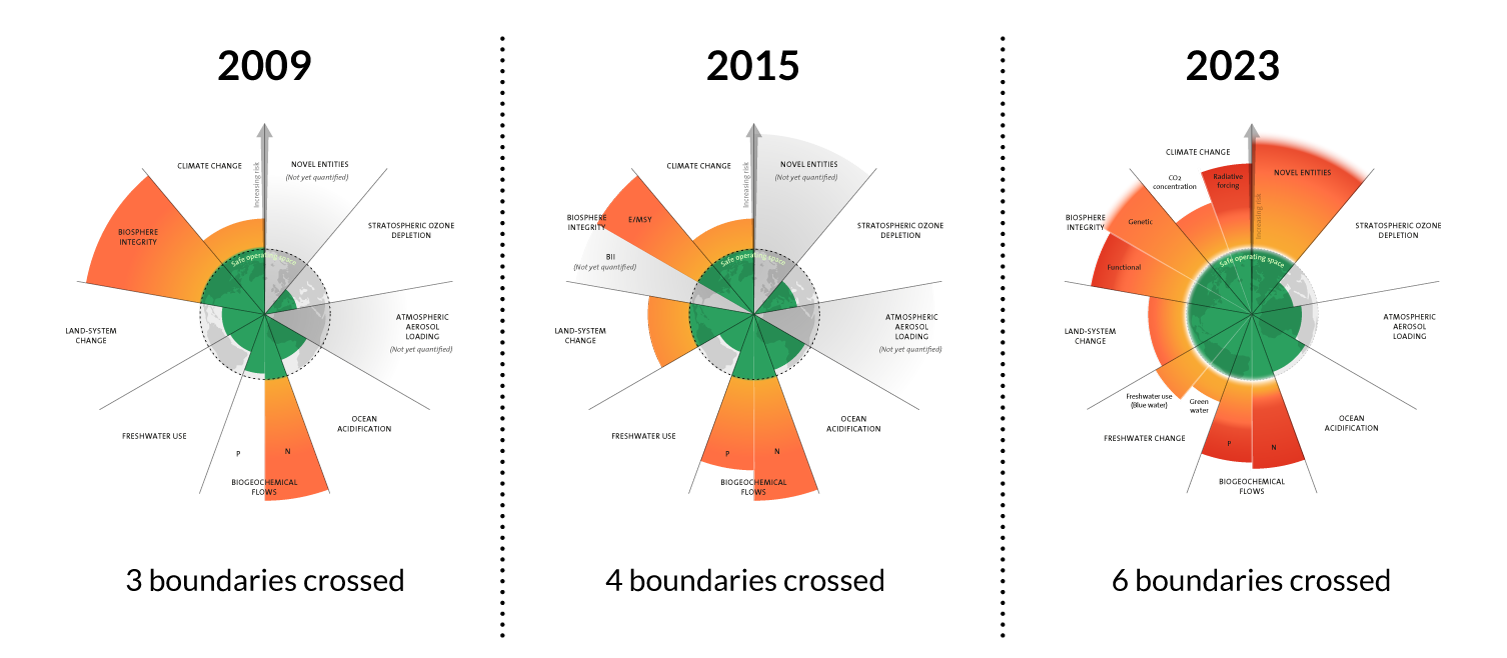 The Lancet Countdown on health and climate change – 2023 ReportThe 2023 update demonstrated exponential health risks from global climate inaction including rising transmission of life-threatening infectious diseases, increasingly frequent health-threatening temperature rises and rapidly growing pressure on health systems.Positive news of 15.7% reduction in deaths attributable to fossil fuel-derived air pollution since 2005 and investment in clean energy exceeding that in fossil fuels.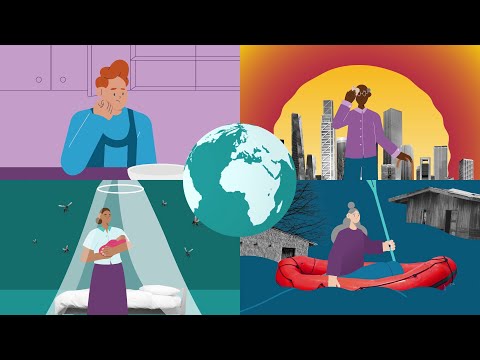 Intergovernmental Panel on Climate Change (IPCC) – 2023 Synthesis ReportHuman activity has unequivocally caused global warming (with temperatures in 2011-2020 reaching 1.1°c above that of 1850-1900) through continually increasing GHG emissions.This has resulted in widespread lossess and damages to nature and people disproportionately affecting vulnerable communities who have historically contributed the lease to current climate change. Rapid and sustained reduction in GHG emissions could slow down global warming within two decades.ResourcesLegislationWhat is the 2008 Climate Change Act? - Grantham Research Institute on climate change and the environment (lse.ac.uk)A legal duty to act - Climate Change Committee (theccc.org.uk)The Paris Agreement | UNFCCCNew legislation places duty on NHS to tackle climate change | The BMJPolicy updatesPlanetary boundaries - Stockholm Resilience CentreLancet infographic - Climate Countdown 2023 (thelancet.com)AR6 Synthesis Report: Summary for Policymakers Headline Statements (ipcc.ch)